РЕШЕНИЕ
Глазовской городской Думы
шестого созыва№ 578									26 марта 2020 годаО представлении к награждению Почётной грамотой Государственного Совета Удмуртской РеспубликиВ соответствии с постановлением Президиума Государственного Совета Удмуртской Республики от 21.06.2005 № 545-III «Об утверждении Положения о Почётной грамоте Государственного Совета Удмуртской Республики», руководствуясь Уставом муниципального образования «Город Глазов»,Глазовская городская Дума решает:Представить к награждению Почётной грамотой Государственного Совета Удмуртской Республики:1. За многолетний, добросовестный труд, высокое профессиональное мастерство и в связи с Днем социального работника:1) Наймушину Надежду Николаевну – парикмахера подразделения бытового обслуживания Автономного стационарного учреждения социального обслуживания Удмуртской Республики «Республиканский дом – интернат для престарелых и инвалидов» филиала Глазовский психоневрологический интернат;2) Главатских Тамару Михайловну – медицинскую сестру палатную Автономного стационарного учреждения социального обслуживания Удмуртской Республики «Глазовский детский дом – интернат для умственно отсталых детей».2. За активную работу и большой вклад в развитие ветеранского движения в городе Глазове:1) Бусыгину Галину Яковлевну – заместителя председателя ТВО № 6 Ветеранской организации АО «Чепецкий механический завод»;2) Воробьеву Анну Николаевну – ветерана ТВО № 3 Ветеранской организации АО «Чепецкий механический завод»;3) Мицик Надежду Николаевну – уполномоченную ТВО № 5 Ветеранской организации АО «Чепецкий механический завод»;4) Новикову Анну Владимировну - уполномоченную ТВО № 2 Ветеранской организации АО «Чепецкий механический завод»ПредседательГлазовской городской Думы			И.А.Волковгород Глазов«27» марта 2020 года Городская Дума муниципального образования «Город Глазов»(Глазовская городская Дума)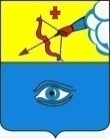 «Глаз кар» муниципал кылдытэтлэн кар Думаез (Глаз кар Дума)